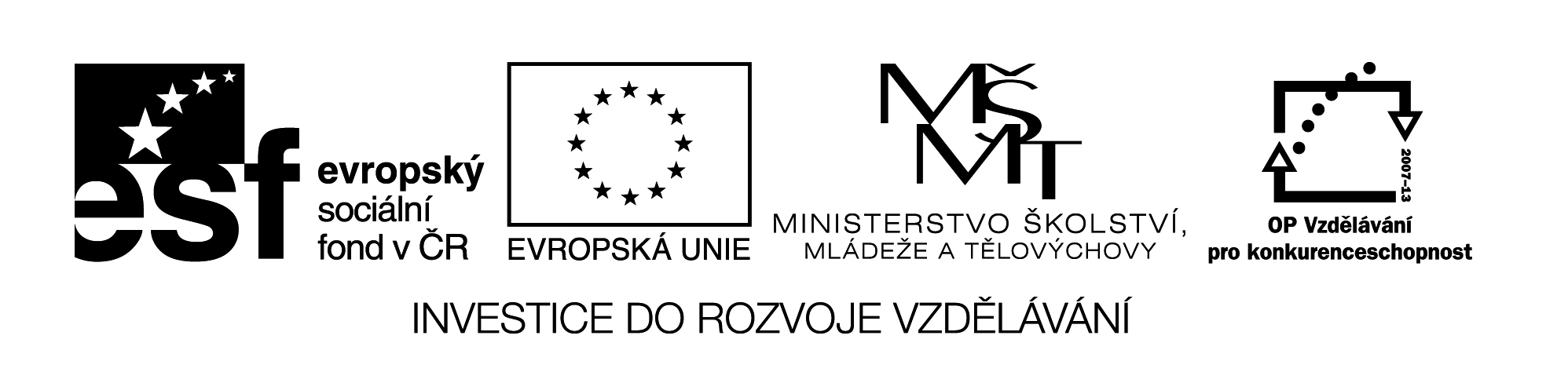 Příloha č. 4 Specifikace – část 2. Zahraniční jazykový kurz pro 1 učitele, včetně dopravy, ubytování, stravy a pojištění - ŠpanělskoTermín:Místo: Přesný název vzdělávací instituce (např. jazykové školy):Podrobná specifikace ubytování: Podrobná specifikace dopravy: Pojištění a další poplatky:  Nabídková cena v KčCelková nabídková cena včetně DPH